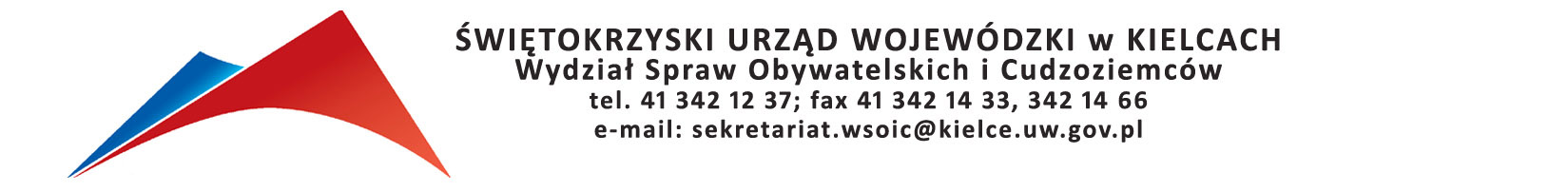 Znak: SO.III.801.3.1.2018                                                                                           Kielce, dnia  23.11. 2018  r.INFORMACJA O UNIEWAŻNIENIU ZAPYTANIA OFERTOWEGODotyczy : Wykonania usługi edukacyjnej polegającej na organizacji i przeprowadzeniu studiów podyplomowych z zakresu migracji dla 4 pracowników Oddziału ds. Cudzoziemców w Wydziale Spraw Obywatelskich i Cudzoziemców Świętokrzyskiego Urzędu Wojewódzkiego w Kielcach w ramach projektu pn. ,,Podnoszenie kwalifikacji personelu zajmującego się obsługą obywateli państw trzecich", dofinansowanego
z Funduszu Azylu, Migracji i Integracji.Zamawiający informuje iż w wyniku istotnej zmiany okoliczności zamówienia mającej znaczny wpływ na jego realizację, jest zmuszony do unieważnienia zapytania.